Complète le texte avec les verbes conjugués au présent de l’indicatif.   Dans les phrases soulignées, surligne en jaune les temps composés et en rose les temps simples. Puis entoure le verbe de chaque phrase soulignée qui indique l’action qui s’est passée en premier.   A l’entrée du cinéma, plusieurs personnes se pressent devant les portes. Les spectateurs veulent vite découvrir ce film dont tous les journaux ont parlé.Mon cousin Titouan a chuté du tourniquet, il est tombé à genou dans les cailloux et il a très mal. Son genou a saigné jusqu’à ce que ma mère appuie dessus avec une compresse mouillée.Mme Henry est impatiente : à cause des grèves, elle ne sait pas l’heure à laquelle son avion décollera. Dès qu’elle aura eu des informations, elle pourra prévenir sa famille. 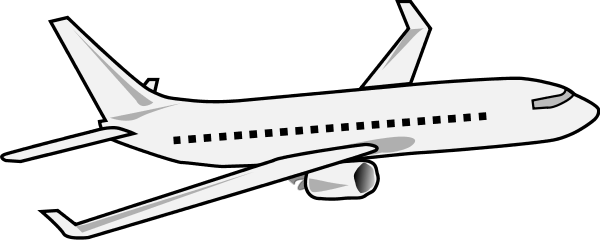 CompétencesScoreMémoriser les verbes fréquents et des verbes dont l’infinitif est en –er au présent/5Distinguer temps simples et temps composés/5Employer des verbes au présent dans des textes  /5Suzie est mécontente. Chloé ...................... Suzie en se moquant d’elle. Suzie .................. furieuse. Elle ...................... dans le car rapidement. Elle ...................... se mettre loin des autres. Elle ...................... les enfants qui ...................... des métiers. Mais elle ne ...................... pas participer à la conversation. Alors Guillaume ...................... du métier de super héros. À ce moment, Suzie ....................... Elle est d’accord avec Guillaume ! Elle ...................... qu’elle ...................... envie aussi de sauver des gens. Elle ...................... ! Valentin ....................... Il ...................... Suzie de copieuse. Alors, elle se ................. encore plus en colère !vexerêtremonterallerécouterdiscutervouloirparlerbondirdire - avoirhurlerintervenir- traitermettre